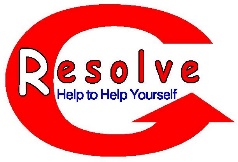 Resolve Timetable – Active from Tuesday 1st September 2020MondayTuesdayWednesdayThursdayFridayAMIssues And Feelings11-1230pmCoping Strategies11-1230pmCBT11-1230pmRelapse Prevention11-1230pmZoom drop in 11-12pmPMZoom Structured Issues and Feelings130-3pmZoom Fun and Games130-3pmAcupuncture – ALL DAY